Átányi Közös Önkormányzati Hivatal Jegyzője 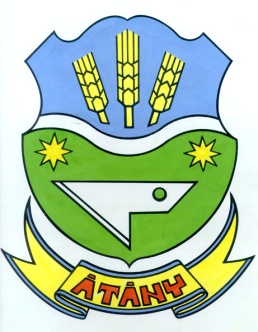                                                             3371. Átány, II. Rákóczi F. út 60. 36/482-001, 482-804   36/482-803.
 polhivaatany@t-online.huTájékoztatom a Tisztelt Lakosságot, hogy a Heves Megyei Kormányhivatal Hevesi Járási Hivatala Hivatalvezetője által, Hivatalunkhoz megküldött értesítése alapján, 2013. július 15. napjától az ún. települési ügysegédek, Lakcímbejelentésre irányuló eljárásokat nem láthatnak el, kizárólag a Járási Hivatal Központi Okmányirodájában (3360. Heves, Erzsébet tér 2.) valamint a jegyző és helyi megbízottjaik által átvett és rögzített lakcím bejelentőlapok alapján lehetséges.A fentiekre való tekintettel, 2013. július 15. napjától, az állampolgárok a lakcímbejelentéssel kapcsolatos kötelezettségeiket, az alábbi helyeken tehetik meg:Heves Megyei Kormányhivatal Hevesi Járási Hivatala Okmányirodájában a fenti címen, vagy Az Átányi Közös Önkormányzati Hivatal székhelyén – Átány, Községháza,3371. Átány, II. Rákóczi F. út 60.- személyesen a jegyzőnél, vagy, a Hivatal telephelyein, az alábbi közszolgálati tisztviselőknél:
- Hevesvezekény Községháza, 3383. Hevesvezekény, Alkotmány út 2. BALOGH KATALIN- Tenk Községháza, 3359. Tenk, Fő út 58. PÁSZTORNÉ TAKÁCS IBOLYAKérem a fentiek szíves tudomásul vételét.Á t á n y, 2013. július 10.Dányiné Szórád IbolyajegyzőH I R D E T M É NY